									…../……/……
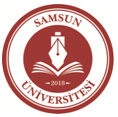 SAMSUN ÜNİVERSİTESİ…………………… Fakültesi………………….. Bölüm/Program Başkanlığı’naÜniversiteniz …………………………… Fakültesi ……….……………………. Bölümü/Programı.................................numaralı öğrencisiyim.Samsun Üniversitesi Ön Lisans ve Lisans Eğitim ve Öğretim Yönetmeliği’nin 5, 20 ve 32. maddeleri uyarınca, Fakülteniz ……………………………….. Bölümü’nde Çift Anadal Programı (ÇAP) kapsamında öğrenim görebilmem için Gereğinin  yapılmasını arz ederim.        İmza										    Adı - SoyadıAdres  :Gsm	: e-mail :Eki	:	İlgili Yönetmelik MaddeleriMADDE 5 – (1) Öğrencilerin kayıt, kayıt yenileme, derse yazılma, sınavlar, intibak, çift anadal, geçişler, ilişik kesme ve benzeri her türlü işlemleri, ilgili fakülte/yüksekokul ve bölümlerce yerine getirilir. Bunlardan gerekli görülenler, Rektörlükçe merkezi olarak da yürütülebilir.MADDE 20 – (1) Diğer yükseköğretim kurumlarından Üniversiteye geçişler; 24/4/2010 tarihli ve 27561 sayılı Resmî Gazete’de yayımlanan Yükseköğretim Kurumlarında Önlisans ve Lisans Düzeyindeki Programlar Arasında Geçiş, Çift Anadal, Yan Dal ile Kurumlar Arası Kredi Transferi Yapılması Esaslarına İlişkin Yönetmelik, Yükseköğretim Kurulu ile Senato kararlarına göre yürütülür. Bu öğrencilerin eğitim programlarına intibakları, ilgili birim yönetim kurullarınca yapılır.MADDE 32 – (4) Çift anadal programlarında öğrenciye anadal lisans programından mezuniyet hakkını elde etmeden, çift anadal (ikinci lisans) programının diploması verilmez. Anadal lisans programından mezuniyet hakkını elde eden öğrenci, çift anadal programını başarı ile tamamlamasa da anadal lisans programına ait lisans diplomasını alabilir. (6) Anadal lisans programında mezuniyet hakkını kazanmayan öğrenciye yandal sertifikası verilmez. (7) Sertifikalar, programların bağlı olduğu birimler tarafından verilir. Sertifikalarda öğrencinin anadal program adı ayrıca belirtilir. Anadal lisans programından mezuniyet hakkını elde eden öğrenci yandal programını tamamlayamasa bile anadal lisans programına ait diplomasını alabilir. (8) Çift anadal programından ayrılan bir öğrenci, yandal programının tüm gereklerini yerine getirmişse yandal sertifikası almaya hak kazanır.